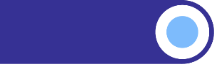 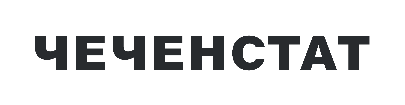 ОБЪЕМ И СТРУКТУРА ДЕНЕЖНЫХ ДОХОДОВ НАСЕЛЕНИЯ1)         1  Данные с 2010 по 2012 г. рассчитаны в соответствии с Методикой расчета баланса денежных доходов и расходов населения, утвержденной постановлением Госкомстата России             от 16.07.1996 № 61. Начиная с 2013 г. (для относительных показателей - с 2014 г.), данные пересчитаны в соответствии с Методологическими положениями по расчету показателей денежных доходов и расходов населения, утвержденными приказом Росстата от 02.07.2014 № 465 (с изменениями от 20.11.2018).  20102011201220132014201520162017201820192020202120222023                                                                                                                                                                                                                Миллионов рублей                                                                                                                                                                                                                Миллионов рублей                                                                                                                                                                                                                Миллионов рублей                                                                                                                                                                                                                Миллионов рублей                                                                                                                                                                                                                Миллионов рублей                                                                                                                                                                                                                Миллионов рублей                                                                                                                                                                                                                Миллионов рублей                                                                                                                                                                                                                Миллионов рублей                                                                                                                                                                                                                Миллионов рублей                                                                                                                                                                                                                Миллионов рублей                                                                                                                                                                                                                Миллионов рублей                                                                                                                                                                                                                Миллионов рублей                                                                                                                                                                                                                Миллионов рублей                                                                                                                                                                                                                Миллионов рублей                                                                                                                                                                                                                Миллионов рублей Денежные доходы – всего181535216901240746291339321958376671385277384721402838425439439809477426             554836   640902   в том числе:   в том числе:   в том числе:   в том числе:   в том числе:   в том числе:   в том числе:   в том числе:   в том числе:   в том числе:   в том числе:   в том числе:   в том числе:   в том числе:   в том числе:доходы от предпринимательской деятельности 1472517219201221208122380262832660428838290133016629567324223604242059оплата труда2)4602848640670218874193364103426106577108494119290127830134218143565158188181114социальные выплаты 5051252706597377130976108804079023699110102290114075139348151868188734200305доходы от собственности565239390468448758603660613897961106810401377другие доходы697069809793477118740129658165797161257147619151632152470135714148503170832216046                                                                                                                                                                                в процентах к итогу                                                                                                                                                                                в процентах к итогу                                                                                                                                                                                в процентах к итогу                                                                                                                                                                                в процентах к итогу                                                                                                                                                                                в процентах к итогу                                                                                                                                                                                в процентах к итогу                                                                                                                                                                                в процентах к итогу                                                                                                                                                                                в процентах к итогу                                                                                                                                                                                в процентах к итогу                                                                                                                                                                                в процентах к итогу                                                                                                                                                                                в процентах к итогу                                                                                                                                                                                в процентах к итогу                                                                                                                                                                                в процентах к итогу                                                                                                                                                                                в процентах к итогу                                                                                                                                                                                в процентах к итогу Денежные доходы- всего100100100100100100100100100100100100100100в том числе:доходы от предпринимательской деятельности 8,18,08,44,07,07,06,97,57,27,16,76,86,56,6оплата труда25,422,427,830,529,027,527,728,229,630,130,530,128,528,3социальные выплаты 27,824,324,824,523,621,323,425,725,426,831,731,834,031,2доходы от собственности0,30,10,20,20,10,20,20,20,20,20,20,20,20,2другие доходы38,445,238,840,840,344,041,838,437,635,830,931,130,833,7